Leerdoel / onderwerp:Vraag:Leerdoel / onderwerp:Vraag:Leerdoel / onderwerp:Vraag:Leerdoel / onderwerp:Vraag: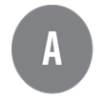 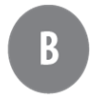 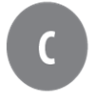 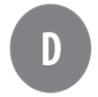 Leerdoel / onderwerp:Vraag:Leerdoel / onderwerp:Vraag:Leerdoel / onderwerp:Vraag:Leerdoel / onderwerp:Vraag: